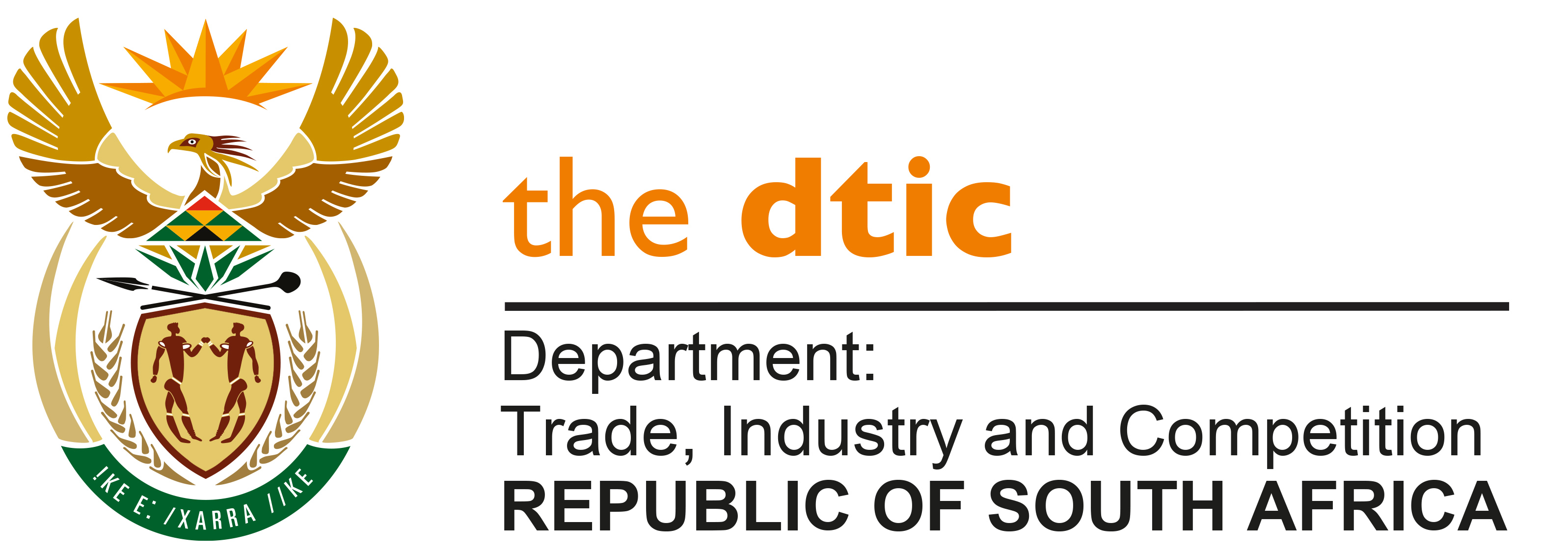 THE NATIONAL ASSEMBLYQUESTION FOR WRITTEN REPLYQUESTION NO. 3013DATE PUBLISHED: 9 SEPTEMBER 2022Dr N V Khumalo (DA) to ask the Minister of Trade, Industry and Competition:Whether he and/or his department submitted a policy review document and/or any other government policy document to structures outside of the Government, either to private and/or external structures or structures of any political affiliation during the past five years; if not, what is the position in this regard; if so, (a) will he furnish Dr N V Khumalo with copies of all such documents and (b) what are the reasons that the Government documents were provided to each structure? 		    			    NW3650EREPLY:The Department of Trade, Industry and Competition (the dtic) regularly provides documents for public and stakeholder comment as feedback can assist to strengthen policy documents. Section 195(1)(e) of the Constitution of the Republic of South Africa, 1996 (Act No. 108 of 1996), prescribes that Public administration must be governed by the democratic values and principles enshrined in the Constitution, including the principle that the people’s needs must be responded to, and the public must be encouraged to participate in policy-making. Copies of the dtic Policy documents are available on the Department website: www.thedtic.gov.za.-END-